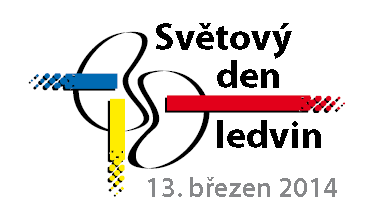 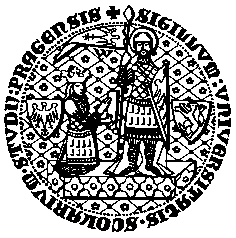 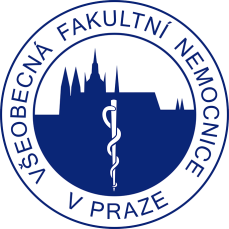 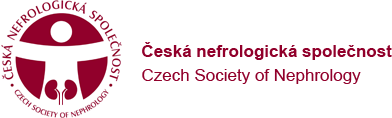 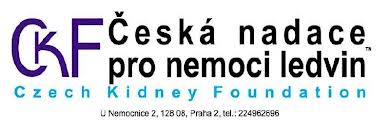 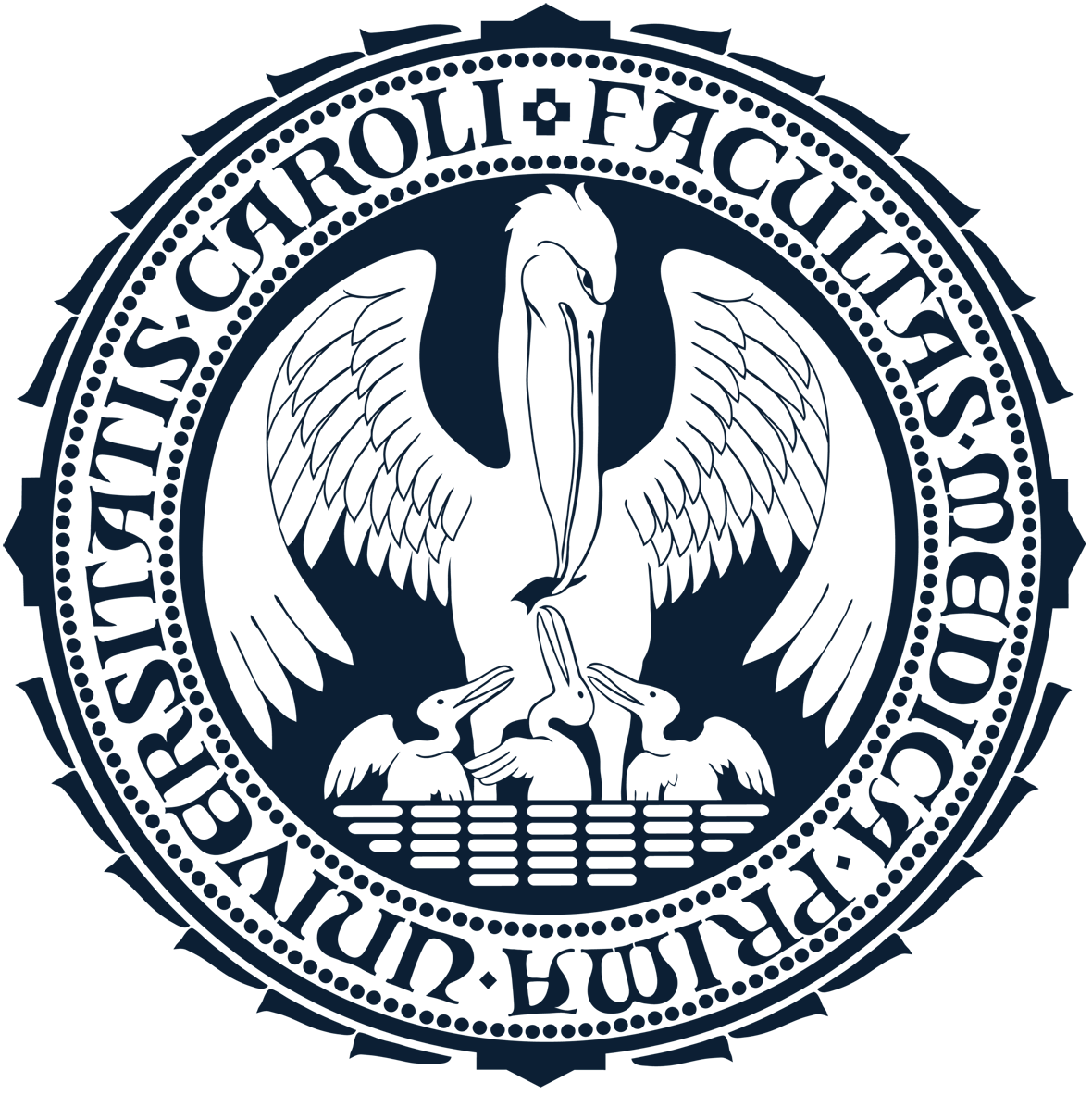 1. lékařská fakulta Univerzity Karlovy v Praze

TISKOVÁ ZPRÁVAPraha, 12. března 2014Každý dvacátý člověk v ČR má významně sníženou funkci ledvin. 
Ve věkové skupině 70–79 let už je to ale každý čtvrtý.
LEDVINY STÁRNOU SPOLEČNĚ S NÁMI.Nepodceňujte prevenci a přijďte na vyšetření!Světový den ledvin  13. 3. 2014Ledviny jsou životně důležitým orgánem. Filtrací krve odstraňují z těla odpadní produkty metabolismu a udržují stabilitu vnitřního prostředí. Každý den očistí 180 litrů krve, což znamená, že pročistí všechnu krev až 50x za den. Věděli jste ale, že chronická onemocnění ledvin postihují 10 % světové populace? Že chronickým onemocněním ledvin trpí 1 z 5 mužů a 1 ze 4 žen ve věku 65 až 74 let, zatímco ve věkové kategorii nad 75 let trpí různě závažným chronickým onemocněním ledvin celá polovina lidí? Při péči o dlouhodobé zdraví ledvin je především zapotřebí nepodceňovat prevenci.Mezinárodní federace nadací pro nemoci ledvin (International Federation of Kidney Foundations) a Mezinárodní nefrologická společnost (International Society of Nephrology) vyhlásily letos již podeváté druhý čtvrtek v měsíci březnu (tentokrát 13. 3. 2014) Světovým dnem ledvin s cílem zvýšit informovanost zdravotníků a zejména laické veřejnosti o nemocech ledvin, možnostech jejich časného záchytu, prevence a léčby. V letošním roce je hlavní pozornost zaměřena na vztah mezi stárnutím a chronickým onemocněním ledvin.„V České republice je odhadem asi 5 % obyvatel s významně sníženou filtrační funkcí ledvin,” říká přednosta Kliniky nefrologie 1. LF UK a VFN prof. MUDr. Vladimír Tesař, DrSc., MBA, FASN a dodává: „Nemocní se sníženou funkcí ledvin mají zvýšené riziko onemocnění srdce a cév (infarktu myokardu, srdečního selhání, cévní mozkové příhody, ischemické choroby dolních končetin) a jsou také ohroženi vývojem selhání ledvin, které vyžaduje náhradu jejich funkce dialýzou či transplantací. Většina pacientů s chronickým onemocněním ledvin se ale selhání ledvin nedožije, protože umírá předčasně na kardiovaskulární onemocnění. Dialýzou či transplantací ledvin se léčí sice jen méně než 0,1% obyvatel, náklady na tuto léčbu ale představují několik procent celkových nákladů na zdravotní péči.”
Chronické onemocnění ledvin patří mezi civilizační onemocnění, vyskytuje se výrazně častěji u hypertoniků, diabetiků a pacientů s kardiovaskulárním onemocněním. Výskyt chronického onemocnění ledvin proto významně stoupá s věkem. U pacientů ve věkové skupině 60–69 let se snížená funkce ledvin vyskytuje již u 7 % a ve věkové skupině 70–79 let u 25 % osob. Se stárnutím populace tedy počty pacientů s chronickým onemocněním ledvin i počty pacientů vyžadujících dialyzační léčbu a náklady na jejich léčbu nepochybně porostou. „Časný záchyt chronického onemocnění ledvin je proto extrémně důležitý. Vyšetření bílkoviny v moči a stanovení filtrační funkce ledvin je snadné a levné a skrínink u starších pacientů je vzhledem k vysokým nákladům na léčbu náhradou funkce ledvin nákladově efektivní. Kontrolou krevního tlaku, inhibicí systému renin-angiotenzin a léčbou dalších kardiovaskulárních a metabolických komplikací se dá totiž riziko vývoje selhání ledvin výrazně snížit a u řady nemocných k němu nikdy nedojde,” vysvětluje prof. Vladimír Tesař. V České republice je Světový den ledvin letos organizován společně Českou nadací pro nemoci ledvin a Českou nefrologickou společností. Na tiskové konferenci dne 12. 3. 2014 v Praze budou účastníci seznámeni s akcemi, které letos v rámci Světového dne ledvin proběhnou v celé České republice.13. 3. 2014 pak budou moci zájemci podstoupit v Praze a dalších městech výše popsané skríningové vyšetření ledvin (vyšetření moči a sérového kraetininu jako parametru funkce ledvin) a měření krevního tlaku.  Podrobné informace o akcích konaných v rámci Světového dne ledvin budou zveřejněny na webových stránkách České nadace pro nemoci ledvin (www.nadaceledviny.cz) a České nefrologické společnosti (www.nefrol.cz). prof. MUDr. Václav Monhart, CSc.předseda správní rady České nadace pro nemoci ledvinprof. MUDr. Vladimír Tesař, DrSc., MBA, FASNpřednosta Kliniky nefrologie 1. LF UK a VFN a člen správní rady České nadace pro nemoci ledvinprof. MUDr. Ondřej Viklický, CSc.přednosta Kliniky nefrologie IKEM, člen správní rady České nadace pro nemoci ledvin a předseda České nefrologické společnosti
CHRONICKÉ ONEMOCNĚNÍ LEDVIN…TICHÝ ZABIJÁK1z10CHRONICKÁ ONEMOCNĚNÍ LEDVIN POSTIHUJÍ 10 % POPULACEChronická onemocněni ledvin u dospělých jsou nejčastěji způsobena vysokým krevním tlakem 
a cukrovkouKOHO POSTIHUJE?10% populace na celém světě je postiženo chronickým onemocněním ledvinChoroby ledviny mohou postihovat lidi bez rozdílu věku nebo rasyChronickým onemocněním ledvin trpí 1 z 5 MUŽŮ a 1 ze 4 ŽEN ve věku 65 až 74 letPolovina lidí ve věku nad 75 let trpí různě závažným chronickým onemocněním ledvinJAK ODHALIT CHRONICKÉ ONEMOCNĚNÍ LEDVIN?Chronická onemocnění ledvin v raném stádiu často nemívají žádné příznaky a nezpůsobují žádné obtíže. Člověk může ztratit až 90 % funkce ledvin, aniž by měl jakékoliv příznaky.Postižení ledvin lze ale zjistit pomocí jednoduchých vyšetření:• vyšetření moči na přítomnost bílkovin• vyšetření krve na hladinu kreatininuK příznakům chronického onemocnění ledvin v pokročilém stádiu patří:otoky kotníků, únava, poruchy soustředění, ztráta chuti k jídlu a zapáchající močHROZÍ I VÁM?+ Máte vysoký krevní tlak?+ Máte cukrovku?+ Vyskytují se ve Vaší rodině choroby ledvin?+ Máte nadváhu?+ Kouříte?+ Je Vám nad 50 let?+ Jste afrického, hispánského, aboriginského či asijského původu?POKUD JSTE ODPOVĚDĚL/A KLADNĚ NA JEDNU NEBO VÍCE TĚCHTO OTÁZEK, 
OBRAŤTE SE NA SVÉHO LÉKAŘE!VÍTE, ŽE VAŠE LEDVINY:+ Tvoří moč+ Odvádějí z krve odpadní látky a nadbytečnou tekutinu+ Řídí chemickou rovnováhu organismu+ Podílejí se na řízení krevního tlaku+ Pomáhají udržovat zdravé kosti+ Pomáhají tvořit červené krevní buňky8 ZLATÝCH PRAVIDEL 
PRO SNÍŽENÍ RIZIKA ONEMOCNĚNÍ LEDVIN
Nemoci ledvin se chovají jako tichý zabiják, který je schopen významně narušit kvalitu Vašeho života. Existuje však několik jednoduchých cest, jak snížit riziko vzniku ledvinných chorob.1. Udržujte se v dobré kondici a mějte dostatek pohybu2. Pravidelně si kontrolujte hladinu krevního cukru3. Sledujte svůj krevní tlak4. Zdravě jezte a udržujte si správnou tělesnou hmotnost5. Dbejte na správný přísun tekutin6. Nekuřte7. Pravidelně neužívejte volně prodejné léky8. Nechte si vyšetřit ledviny, pokud máte jeden nebo více „vysoce rizikových“ faktorů:• cukrovka• hypertenze• obezita• výskyt ledvinných chorob v rodině – rodiče či příbuzní• africký, hispánský, aboriginský či asijský původSvetový den ledvin 13. březen 2014
LEDVINY STÁRNOU SPOLEČNĚ S NÁMI.
Nepodceňujte prevenci a přijďte na vyšetření!Prosíme kolegy  z médií, aby věnovali pozornost správnému uvedení jmen a funkcí citovaných osob.POZNÁMKY PRO EDITORYKlinika nefrologie 1. lékařské fakulty Univerzity Karlovy v Praze a Všeobecné fakultní nemocnice v PrazeKlinika nefrologie je zaměřena zejména na diagnostiku a léčbu glomerulonefritid, renální vaskulitidy, lupusové nefritidy, renální a renovaskulární hypertenzi, amyloidózu ledvin a na dědičné nemoci ledvin. Tradiční jsou i očišťovací metody, od nejstarší hemodialýzy přes peritoneální dialyzační program až po kontinuální metody prováděné na JIP. Od r. 1987 se rozvíjel program plasmaferetický, ve kterém dominují nemoci nervové, z interních RPGN, vaskulitidy a choroby hematologické (ITP, AIHA). Velký počet pacientů z chronického dialyzačního programu nejen z Prahy se u nás léčí pro nejrůznější komplikace. Pacienti s akutním selháním ledvin tvoří víc jak 20 % hemodialyzačních výkonů.Mezi své úspěchy počítá Klinika nefrologie 1. LF UK a VFN mj. svou účast v mezinárodních projektech (European Vasculitis Study Group, European Renal cDNA Bank), diagnostiku mutací u autosomálně dominantních polycystických ledvin a vrozených tubulopatií či léčbu pacientů s glomerulopatiemi novými imunosupresivy a biologickou terapií. Přednostou Kliniky nefrologie 1. LF UK a VFN je prof. MUDr. Vladimír Tesař, DrSc., MBA. http://nefr.lf1.cuni.cz/.O 1. lékařské fakultě Univerzity Karlovy v Praze
1. LF UK je přímou pokračovatelkou původní lékařské fakulty, která byla součástí Univerzity Karlovy již od jejího založení Karlem IV. roku 1348. V současnosti je 1. LF UK nejstarší lékařská fakulta ve střední Evropě a největší z českých lékařských fakult. Jejími základními studijními programy jsou všeobecné lékařství a zubní lékařství. Kromě toho 1. LF UK nabízí studium dalších zdravotnických oborů, specializační a celoživotní vzdělávání a řadu doktorských programů. Každoročně absolvuje 1. LF UK více než 300 nových lékařů, v letošním akademickém roce zde studuje 4426 pregraduálních a 934 postgraduálních studentů.1. LF UK je zároveň nejproduktivnější institucí v biomedicínském a klinickém výzkumu – svědčí o tom jak počty a kvalita publikací, tak i řešených grantových projektů. Vědecká práce, pregraduální a postgraduální výuka probíhá na 75 teoretických ústavech a klinických pracovištích společných se Všeobecnou fakultní nemocnicí, Fakultní nemocnicí v Motole, Ústřední vojenskou nemocnicí, Thomayerovou nemocnicí, Nemocnicí Na Bulovce, ale i  v dalších mezioborových centrech včetně řady celostátních.1. LF UK se rovněž podílí na projektu BIOCEV – evropském vědeckém centru excelence v oborech biotechnologie a biomedicíny – a projektu Kampus Albertov, zaměřeném na rozvoj excelentních vědeckých a výukových aktivit Univerzity Karlovy v oblasti přírodních a lékařských věd. 
1. LF UK: Vyhledávaná. Výběrová. Úspěšná.
www.lf1.cuni.cz   O Všeobecné fakultní nemocnici v PrazeVšeobecná fakultní nemocnice v Praze (VFN) představuje významné zdravotnické zařízení, patřící mezi největší nemocnice v ČR. Všeobecná fakultní nemocnice v Praze poskytuje základní, specializovanou a zvláště specializovanou léčebnou, ošetřovatelskou, ambulantní a diagnostickou péči dětem i dospělým ve všech základních oborech. Zajišťuje také komplexní lékárenskou péči, včetně technologicky náročných příprav cytostatik nebo sterilních léčivých přípravků.Kromě poskytování zdravotní péče je VFN hlavní výukovou základnou 1. lékařské fakulty Univerzity Karlovy v Praze a současně jedním z nejvýznamnějších vědeckých pracovišť v oblasti léčebných a diagnostických metod v České republice. Nemocnice má nejdelší tradici akademické medicíny v ČR a od svého založení do současnosti je největším výzkumným medicínským pracovištěm v ČR.www.vfn.cz